RE - Christmas – Lesson 2Key Question: Has Christmas lost its true meaning? LO: We are learning to find out what the true meaning of Christmas is to Christians and compare this with what Christmas means to us.Remember the Christmas story and activities from last week.Complete the activity sheet on the next page.If you could give the world one gift at Christmas to make it a better place, what would it be? Draw and label your gift. Write why you think this would make the world a better place.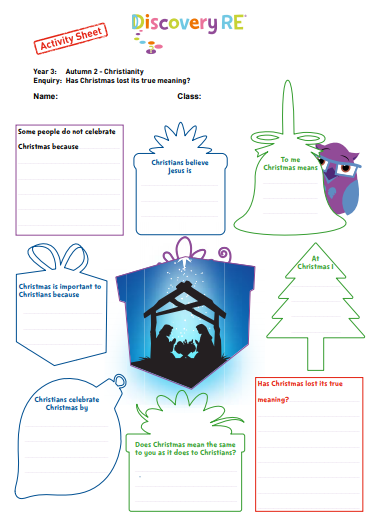 